TUGAS LOGIKA ALGORITMATUGAS 11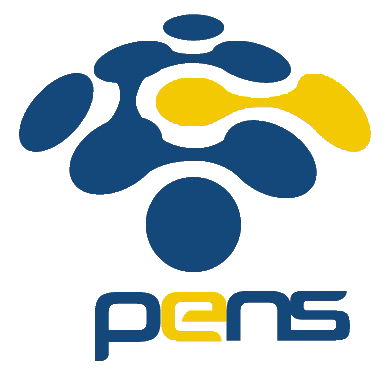 Nama	: Devafilla Rizqy SantosaKelas	: 1 D4 Teknik Informatika ANRP	: 3120600026Menentukan binner ke desimal 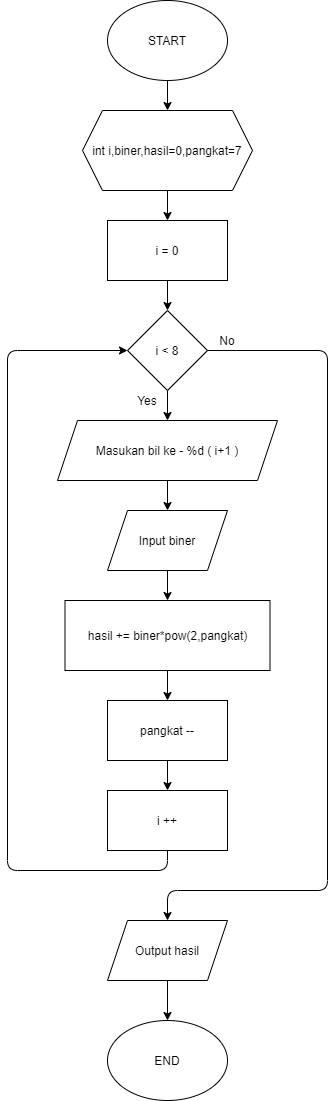 Menentukan desimal ke biner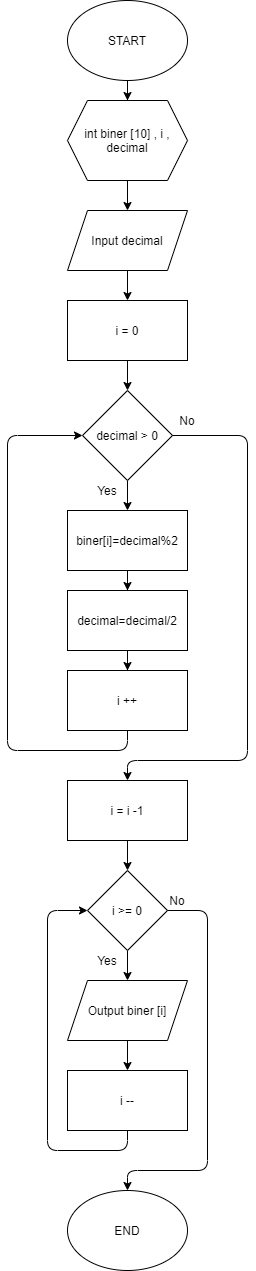 